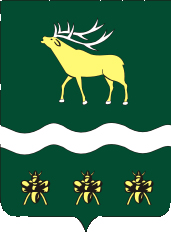 АДМИНИСТРАЦИЯЯКОВЛЕВСКОГО МУНИЦИПАЛЬНОГО РАЙОНА ПРИМОРСКОГО КРАЯПОСТАНОВЛЕНИЕ Об  утверждении административного регламента предоставления муниципальной  услуги «Предоставление жилых помещений детям-сиротам и детям, оставшимся без попечения родителей, лицам из числа детей-сирот и детей, оставшихся без попечения родителей»В целях обеспечения информационной открытости деятельности органов местного самоуправления Яковлевского муниципального района, в соответствии с требованиями Федерального закона от 27.07.2010 г. № 210-ФЗ «Об организации предоставления государственных и муниципальных услуг», в соответствии с постановлением Администрации Яковлевского муниципального района от 27.11.2015г. № 403-НПА «Об утверждении порядка разработки и утверждения административных регламентов по предоставлению муниципальных услуг и административных регламентов исполнения муниципальных функций в Яковлевском муниципальном районе», руководствуясь Уставом Яковлевского муниципального района, Администрация Яковлевского муниципального районаПОСТАНОВЛЯЕТ:1. Утвердить административный регламент предоставления муниципальной услуги «Предоставление жилых помещений детям-сиротам и детям, оставшимся без попечения родителей, лицам из числа детей-сирот и детей, оставшихся без попечения родителей» (прилагается). 2. Руководителю аппарата Администрации Яковлевского района (Сомова О.В.) обеспечить опубликование настоящего постановления в газете «Сельский труженик» и размещение на официальном сайте Яковлевского муниципального района в сети «Интернет».4. Контроль за исполнением настоящего постановления возложить на заместителя главы Администрации Яковлевского муниципального района по социальным вопросам. 5. Настоящее постановление вступает в силу со дня его опубликования.Глава района – глава Администрации Яковлевского муниципального  района                                                    Н.В. ВязовикУТВЕРЖДЕНпостановлением АдминистрацииЯковлевского муниципального района от                                    №             -НПААдминистративный регламентпредоставлениямуниципальной услуги «Предоставление жилых помещений детям-сиротам и детям, оставшимся без попечения родителей, лицам из числа детей-сирот и детей, оставшихся без попечения родителей»I. Общие положения1. Предмет регулирования административного регламента1.1. Настоящий административный регламент предоставления муниципальной услуги «Предоставление жилых помещений детям-сиротам и детям, оставшимся без попечения родителей, лицам из числа детей-сирот и детей, оставшихся без попечения родителей» (далее – Регламент, муниципальная услуга), устанавливает стандарт предоставления муниципальной услуги, состав, сроки и последовательность административных процедур (действий) при предоставлении муниципальной услуги, требования к порядку их выполнения, порядок, формы контроля за исполнением Регламента, досудебный (внесудебный) порядок обжалования решений и действий (бездействия) Администрации Яковлевского муниципального района (далее Администрация, отдел Администрации) предоставляющей муниципальную услугу, должностного лица Администрации, предоставляющего муниципальную услугу, либо муниципального служащего Администрации.2. Круг заявителей2.1. Заявителями муниципальной услуги являются дети-сироты и дети, оставшиеся без попечения родителей, лица из числа детей-сирот и детей, оставшихся без попечения родителей, достигшие возраста 18 лет, а также в случае приобретения ими полной дееспособности до достижения совершеннолетия (далее - заявители) и указанные в представлении департамента образования и науки Приморского края направленном в адрес Администрации Яковлевского муниципального района.3. Требования к порядку информирования о предоставлении муниципальной услуги3.1. Информация о предоставлении услуги доводится до сведения заявителей:а) посредством личного обращения в отдел жизнеобеспечения администрации (далее - Отдел);б) посредством письменного обращения в адрес Администрации Яковлевского муниципального района;в) путем обращения в Отдел по электронной почте: е-mail: yak_jkx@mail.ru;г) по номерам телефонов Отдела: 8 (42371) 97-5-45; 91-3-57д) на информационном стенде, расположенном в Администрации Яковлевского муниципального района, в месте предоставления муниципальной услуги (приема граждан);е) на официальном сайте Администрации Яковлевского муниципального района в сети Интернет: http://yakovlevsky.ru;Прием письменных заявок о предоставлении услуги, выдача документов (мотивированных отказов) осуществляются в приемные дни Отдела (вторник, четверг с 10.00 до 17.00, обед с 13.00 - 14.30 по адресу: Приморский край, с. Яковлевка, пер. Почтовый, 7, 1-й этаж, кабинет отдела жизнеобеспечения. Выходные дни - суббота, воскресенье. 3.2. На информационных стендах содержится следующая информация:- порядок работы Администрации Яковлевского муниципального района, Отдела, включая порядок приема граждан;- порядок обжалования действий (бездействия) и решений, осуществленных (принятых) в ходе предоставления услуги;- адрес, номера телефонов, электронная почта Отдела;- основания отказа в предоставлении муниципальной услуги;- блок-схема последовательности административных процедур при предоставлении муниципальной услуги (приложение №2 к настоящему административному регламенту).3.3. На официальном сайте администрации Яковлевского муниципального района размещается следующая информация:- текст настоящего административного регламента (полная версия);- образец заявки на получение муниципальной услуги.3.3. Основными требованиями к информированию заявителей являются:- достоверность и полнота предоставляемой информации;- четкость изложения информации;- удобство и доступность получения информации;- оперативность предоставления информации.3.4. Со дня регистрации заявления и до истечения срока предоставления муниципальной услуги, заявитель имеет право на получение сведений о ходе исполнения муниципальной услуги путем личного обращения, путем использования средств телефонной и факсимильной связи, посредством письменного обращения по почте, а также в электронной формеII. Стандарт предоставления муниципальной услуги4. Наименование муниципальной услугиМуниципальная услуга: «Предоставление жилых помещений детям-сиротам и детям, оставшимся без попечения родителей, лицам из числа детей-сирот и детей, оставшихся без попечения родителей».5. Наименование органа, предоставляющего муниципальную услугу5.1. Предоставление муниципальной услуги осуществляется Администрацией Яковлевского муниципального района, в лице отдела жизнеобеспечения (далее - Отдел);6. Описание результатов предоставления муниципальной услуги6.1. Результатом предоставления муниципальной услуги является:- заключение договора найма специализированного жилого помещения для детей-сирот и детей, оставшихся без попечения родителей, лиц из числа детей-сирот и детей, оставшихся без попечения родителей, сроком на 5 лет;- выдача или направление уведомления заявителю об отказе в предоставлении муниципальной услуги.7. Срок предоставления муниципальной услуги7.1. Регистрация заявления о предоставлении муниципальной услуги осуществляется в день ее поступления в Отдел. Срок предоставления муниципальной услуги составляет 30 рабочих дней с даты регистрации заявления и получения полного комплекта документов.7.2. Приостановление предоставления муниципальной услуги не предусмотрено.8. Правовые основания для предоставления муниципальной услуги8.1. Предоставление услуги осуществляется в соответствии с:- Конституцией Российской Федерации;- Федеральным законом от 06.10.2003г. №131-ФЗ «Об общих принципах организации местного самоуправления в Российской Федерации»;- «Жилищным кодексом Российской Федерации» от 29.12.2004г. № 188-ФЗ;- Федеральным законом от 27.07.2010г. №210-ФЗ «Об организации предоставления государственных и муниципальных услуг»;- Федеральным законом от 27.07.2006г. №152-ФЗ «О персональных данных»;- Федеральным законом от 21.12.1996г. № 159-ФЗ «О дополнительных гарантиях по социальной поддержке детей-сирот и детей, оставшихся без попечения родителей»;- Постановлением Правительства от 28.06. 2013г. № 548 «Об утверждении типового договора найма жилого помещения для детей-сирот и детей, оставшихся без попечения родителей, лиц из числа детей-сирот и детей, оставшихся без попечения родителей»;- Законом Приморского края от 24.12.2018г. №433-КЗ «Об обеспечении жилыми помещениями детей-сирот, детей, оставшихся без попечения родителей, лиц из числа детей-сирот и детей, оставшихся без попечения родителей, на территории Приморского края» (принят Законодательным Собранием Приморского края 19.12.2018г.);- Законом Приморского края от 06.12.2018г. №412-КЗ «О наделении органов местного самоуправления муниципальных районов, городских округов Приморского края отдельными государственными полномочиями по обеспечению детей-сирот, детей, оставшихся без попечения родителей, лиц из числа детей-сирот и детей, оставшихся без попечения родителей, жилыми помещениями» (принят Законодательным Собранием Приморского края 28.11.2018г.)»;- Постановление Администрации Приморского края от 06.03.2019г. №149-па «Об утверждении порядка взаимодействия органов исполнительной власти Приморского края с органами местного самоуправления муниципальных районов, городских округов Приморского края по осуществлению ими государственных полномочий по обеспечению детей-сирот и детей, оставшихся без попечения родителей, лиц из числа детей-сирот и детей, оставшихся без попечения родителей, жилыми помещениями»;- Решением Думы Яковлевского муниципального района от 15.11.2016г. №467-НПА «О Порядке предоставления жилых помещений муниципального специализированного жилищного фонда Яковлевского муниципального района»;- Уставом Яковлевского муниципального района.9. Исчерпывающий перечень документов, необходимых в соответствии с законодательными или иными нормативными правовыми актами для предоставления муниципальной услуги 9.1. Перечень документов, необходимых для предоставления услуги:1) Заявление о предоставлении жилого помещения по договору найма специализированного жилого помещения для детей-сирот и детей, оставшихся без попечения родителей, лиц из числа детей-сирот и детей, оставшихся без попечения родителей (приложение № 1 к настоящему административному регламенту);2) Паспорт гражданина Российской Федерации.3) Справка о регистрации получателя по месту пребывания и по месту жительства в жилом помещении и информация о жилом помещении.4) Выписка из ЕГРП на недвижимое имущество и сделок с ним о правах отдельного лица на имевшиеся (имеющиеся) у него объекты недвижимого имущества.5) Согласие на обработку персональных данных.9.2. Заявление, а также документы, указанные в пункте 9.1 настоящего административного регламента, могут быть представлены в форме электронных документов, порядок оформления которых определяется нормативными правовыми актами Правительства Российской Федерации, и направлены в Отдел с использованием информационно-телекоммуникационных сетей общего пользования, в том числе сети Интернет.Документы, указанные в подпункте 2 и в подпункте 5 пункта 9.1 настоящего административного регламента, заявитель должен предоставить самостоятельно.Документы, указанные в подпункте 3 и в подпункте 4 пункта 9.1  настоящего административного регламента, Отдел запрашивает самостоятельно в рамках межведомственного информационного взаимодействия, в том числе, при наличии технической возможности, в электронной форме с использованием системы межведомственного электронного взаимодействия, в случае, если заявитель не представил их по собственной инициативе.9.3. Специалисты Отдела не вправе требовать от заявителя:1) представления документов и информации или осуществления действий, представление или осуществление которых не предусмотрено нормативными правовыми актами, регулирующими отношения, возникающие в связи с предоставлением муниципальной услуги;2) представления документов и информации, которые находятся в распоряжении органов, предоставляющих муниципальную услугу, иных государственных органов, органов местного самоуправления и организаций, в соответствии с нормативными правовыми актами Российской Федерации, нормативными правовыми актами субъектов Российской Федерации и муниципальными правовыми актами.10. Исчерпывающий перечень оснований для отказа в приеме документов, необходимых для предоставления муниципальной услуги10.1. При обращении заявителя непосредственно в Отдел основанием для отказа в приеме документов, необходимых для предоставления государственной услуги, не предусмотрено.10.2. Основанием для отказа в приёме заявления и документов в электронной форме является:- недействительный статус сертификатов электронных подписей на документах;- электронные подписи документов не являются подлинными;- отсутствие электронной подписи;- наличие повреждений файла, не позволяющих получить доступ к информации, содержащейся в документе, средствами программного обеспечения, находящегося в свободном доступе;- информация в электронных документах представлена не на государственном языке Российской Федерации.11. Исчерпывающий перечень оснований для отказа в предоставлении муниципальной услуги11.1. Основаниями для отказа в предоставлении муниципальной услуги являются: - не представлены или не полностью представлены документы, предусмотренные пунктом 9.1 настоящего административного регламента, которые заявитель должен предоставить самостоятельно, либо наличие в них недостоверной информации;- реализация заявителем принадлежащего ему права на обеспечение жилым помещением;- не представлены или не полностью представлены документы, предусмотренные пунктом 9.1 настоящего административного регламента, которые заявитель должен предоставить самостоятельно, в случае направления заявителем документов в электронной форме.11.2. Непредставление (несвоевременное предоставление) органом или организацией по межведомственному запросу документов и информации не может являться основанием для отказа в предоставлении заявителю муниципальной услуги услуги.12. Размер платы, взимаемой с заявителя при предоставлении муниципальной услуги12.1. Муниципальная услуга предоставляется бесплатно.13. Максимальный срок ожидания в очереди при подаче запроса о предоставлении муниципальной услуги и при получении результата предоставления муниципальной услуги13.1. Максимальный срок ожидания в очереди при подаче заявления о предоставлении муниципальной услуги и при получении результата предоставления муниципальной услуги не превышает 15 минут.14. Срок регистрации заявления о предоставлении муниципальной услуги 14.1. Заявление о предоставлении муниципальной услуги, поданное заявителем при личном обращении в Администрацию или МФЦ, регистрируется в день обращения заявителя. При этом продолжительность приема при личном обращении заявителя не должна превышать 15 минут.15. Требовании к помещениям, в которых предоставляется муниципальная услуга, к залу ожидания, местам для заполнения запросов о предоставлении муниципальной услуги, информационным стендам с образцами их заполнения и перечнем документов, необходимых для предоставления муниципальной услуги, в том числе к обеспечению доступности для инвалидов указанных объектов в соответствии с законодательством Российской Федерации о социальной защите инвалидов15.1.Места, предназначенные для ознакомления заявителей с информацией о предоставлении муниципальной услуги, оборудованы информационным стендом. На информационном стенде размещается текст настоящего административного регламента.15.2. Помещения для предоставления муниципальной услуги соответствуют санитарно-эпидемиологическим правилам и нормам, оборудованы столами, стульями, снабжены чистой бумагой и канцелярскими принадлежностями (шариковые ручки).15.3. Места ожидания соответствуют комфортным условиям для заявителей и оптимальным условиям работы специалистов администрации и оборудованы в соответствии с санитарными нормами и правилами.15.4. Рабочее место специалиста оборудовано персональным компьютером.15.5. В здании Администрации должны быть созданы условия для беспрепятственного доступа инвалидам в помещения, в которых предоставляются муниципальные услуги. В самих помещениях должны быть созданы условия беспрепятственного доступа инвалидам к информационным стендам и другим источникам информации, а также все условия для беспрепятственной подачи заявления и получения муниципальной услуги в установленные сроки.15.6. В местах ожидания должны быть созданы условия обслуживания инвалидов и маломобильных групп. 15.7. Допускается осуществление приема заявлений по предварительной записи. Запись Заявителей проводится при личном обращении, по телефону, по электронной почте. Вне очереди принимаются инвалиды I и II групп, ветераны Великой Отечественной войны. Также возможен прием заявлений и документов по месту жительства инвалида при предъявлении ими соответствующих документов.16. Показатели доступности и качества муниципальной услуги16.1. Показателями доступности и качества муниципальной услуги определяются как выполнение администрацией Яковлевского муниципального района взятых на себя обязательств по предоставлению муниципальной услуги в соответствии со стандартом ее предоставления и оцениваются следующим образом: доступность: % (доля) заявителей (представителей заявителя), ожидающих получения муниципальной услуги в очереди не более 15 минут, - 100 процентов; % (доля) заявителей (представителей заявителя), удовлетворенных полнотой и доступностью информации о порядке предоставления муниципальной услуги, - 90 процентов; % (доля) заявителей (представителей заявителя), для которых доступна информация о получении муниципальной услуги с использованием информационно-телекоммуникационных сетей, доступ к которым не ограничен определенным кругом лиц (включая сеть Интернет), - 100 процентов; % (доля) случаев предоставления муниципальной услуги в установленные сроки со дня поступления заявки - 100 процентов; % (доля) заявителей (представителей заявителя), имеющих доступ к получению муниципальной услуги по принципу «одного окна» по месту пребывания, в том числе в МФЦ - 90 процентов;качество: % (доля) заявителей (представителей заявителя), удовлетворенных качеством информирования о порядке предоставления муниципальной услуги, в том числе в электронном виде - 90процентов; % (доля) заявителей (представителей заявителя), удовлетворенных качеством предоставления муниципальной услуги - 90 процентов.III. Состав, последовательность и сроки выполнения административных процедур, требования к порядку их выполнения, в том числе особенности выполнения административных процедур в электронной форме, а также особенности выполнения административных процедур в многофункциональных центрах17. Исчерпывающий перечень административных процедур17.1. Состав административных процедурИсполнение муниципальной услуги включает в себя следующие административные процедуры:- Приём документов и регистрация заявления для предоставления муниципальной услуги.- Рассмотрение и принятие решения по заявлению, уведомление заявителя о предоставлении жилого помещения по договору найма специализированного жилого помещения для детей-сирот и детей, оставшихся без попечения родителей, лиц из числа детей-сирот и детей, оставшихся без попечения родителей, сроком на 5 лет либо уведомление об отказе в предоставлении муниципальной услуги.- Заключение договора найма специализированного жилого помещения для детей-сирот и детей, оставшихся без попечения родителей, лиц из числа детей-сирот и детей, оставшихся без попечения родителей, сроком на 5 лет.Блок-схема предоставления муниципальной услуги «Предоставление жилых помещений детям-сиротам и детям, оставшимся без попечения родителей, лицам из числа детей-сирот и детей, оставшихся без попечения родителей» представлена в приложении № 2 к настоящему административному регламенту.17.2. Последовательность и сроки исполнения административных процедур17.2.1. Приём документов и регистрация заявления для предоставления муниципальной услугиОснованием для начала данной административной процедуры является поступление в Отдел заявления и документов.17.2.1.1. При личном обращении заявителя или его уполномоченного представителя специалист Отдела:- устанавливает личность заявителя путём проверки документа, удостоверяющего его личность;- проверяет наличие предоставленных заявителем документов, сличает представленные экземпляры оригиналов и копий документов друг с другом, оригиналы документов возвращает заявителю.При установлении факта непредоставления заявителем документов, указанных в пункте 9.1 настоящего административного регламента, обязанность по предоставлению которых возложена на заявителя, уведомляет заявителя о наличии оснований для отказа в предоставлении муниципальной услуги, объясняет ему содержание выявленных в представленных документах недостатков и предлагает принять меры по их устранению: сообщает заявителю о необходимости представить недостающие, или исправленные, или оформленные надлежащим образом документы.17.2.1.2. В случае поступления в Отдел заявления и документов в электронной форме по информационно-телекоммуникационным сетям специалист Отдела, ответственный за приём заявления и документов в электронной форме, в течение одного рабочего дня выполняет следующие действия с использованием программного обеспечения.- проверяет подлинность усиленной квалифицированной электронной подписи заявителя с использованием системного криптографического программного обеспечения;- формирует извещение о получении заявления и документов, подписывает усиленной квалифицированной электронной подписью главы Администрации и отправляет его заявителю;- проверяет наличие оснований для отказа в приёме документов, указанных в пункте 10.2 настоящего административного регламента;- при наличии оснований для отказа в приёме документов, указанных в пункте 10.2 настоящего административного регламента:1) формирует уведомление об отказе в приёме документов с указанием причин отказа или сообщение об ошибке в случае невозможности расшифровать документы;2) подписывает уведомление об отказе в приёме документов (сообщение об ошибке) усиленной квалифицированной электронной подписью главой Администрации;3) отправляет уведомление об отказе в приёме документов (сообщение об ошибке) заявителю;- в случае отсутствия оснований для отказа в приёме документов, указанных в пункте 10.2 настоящего административного регламента:1) регистрирует заявление и документы, формирует уведомление о приёме заявления и документов, подписывает его усиленной квалифицированной электронной подписью главы Администрации;2) отправляет уведомление о приёме заявления и документов заявителю;3) распечатывает заявление и документы и выполняет дальнейшие действия в соответствии с административными процедурами, указанными в настоящем административном регламенте.В случае направления заявления и документов в электронной форме заявитель в 5-дневный срок со дня направления ему уведомления о приёме заявления и документов представляет в Отдел оригиналы документов, обязанность по предоставлению которых возложена на заявителя.В случае, если заявитель не представил по собственной инициативе документы, указанные в подпункте 3 и в подпункте 4 пункта 9.1 настоящего административного регламента, специалист Отдела, ответственный за предоставление муниципальной услуги, запрашивает данные документы в рамках межведомственного информационного взаимодействия, в том числе, при наличии технической возможности, в электронной форме с использованием системы межведомственного электронного взаимодействия.В день поступления ответов на запросы специалист Отдела, ответственный за предоставление муниципальной услуги, приобщает ответы на запросы к документам, прилагаемым заявителем к заявлению для предоставления муниципальной услуги.17.2.2. Рассмотрение и принятие решения по заявлению, уведомление заявителя о предоставлении жилого помещения по договору найма специализированного жилого помещения для детей-сирот и детей, оставшихся без попечения родителей, лиц из числа детей-сирот и детей, оставшихся без попечения родителей, сроком на 5 лет либо уведомление об отказе в предоставлении муниципальной услуги.После регистрации заявление с представленными документами передается в порядке делопроизводства на рассмотрение главе Администрации Яковлевского муниципального района.Глава Администрации Яковлевского муниципального района в течение одного рабочего дня со дня регистрации заявления рассматривает его, выносит резолюцию и направляет начальнику Отдела для рассмотрения заявления и представленных документов на очередном или внеочередном заседании жилищной комиссии.Начальником Отдела заявление с резолюцией передаётся специалисту Отдела, ответственному за предоставление муниципальной услуги (секретарю жилищной комиссии).На основании представленных заявителем документов и полученных сведений специалист Отдела, ответственный за предоставление муниципальной услуги готовит материалы на рассмотрение жилищной комиссии.В случае принятия членами жилищной комиссии положительного решения по принятому заявлению, специалист Отдела готовит протокол комиссии и проект постановления Администрации Яковлевского муниципального района об утверждении протокола;В случае принятия членами жилищной комиссии отрицательного решения по принятому заявлению, специалист Отдела готовит проект мотивированного отказа в предоставлении муниципальной услуги и передает его для подписания председателю жилищной комиссии либо лицу, его замещающему.Согласованный проект постановления передаётся главе Администрации Яковлевского муниципального района для принятия постановления.17.2.3. Заключение договора найма специализированного жилого помещения для детей-сирот и детей, оставшихся без попечения родителей, лиц из числа детей-сирот и детей, оставшихся без попечения родителейОснованием для начала процедуры является подписанное главой Администрации Яковлевского муниципального района постановление о предоставлении жилого помещения по договору найма специализированного жилого помещения для детей-сирот и детей, оставшихся без попечения родителей, лиц из числа детей-сирот и детей, оставшихся без попечения родителей.Специалист Отдела направляет заявителю заказным письмом с уведомлением о вручении по адресу, указанному в заявлении, приглашение на подписание проекта договора найма специализированного жилого помещения (далее - приглашение) либо вручает лично указанному лицу проект договора для подписания.Специалист Отдела, ответственный за предоставление муниципальной  услуги, на основании постановления Администрации Яковлевского муниципального района и протокола жилищной комиссии готовит проект договора найма специализированного жилого помещения для детей-сирот и детей, оставшихся без попечения родителей, лиц из числа детей-сирот и детей, оставшихся без попечения родителей (приложение №3 к настоящему административному регламенту), и передает для подписания главе Администрации Яковлевского муниципального района.Заключение договоров найма специализированного жилого помещения для детей-сирот и детей, оставшихся без попечения родителей, лиц из числа детей-сирот и детей, оставшихся без попечения родителей, осуществляется при предъявлении документа, удостоверяющего личность заявителя (либо его представителя), документа, подтверждающего полномочия представителя (в случае необходимости).Специалист Отдела, ответственный за предоставление муниципальной услуги, регистрирует договор найма специализированного жилого помещения для детей-сирот и детей, оставшихся без попечения родителей, лиц из числа детей-сирот и детей, оставшихся без попечения родителей, в журнале регистрации договоров.Один экземпляр договора специалист Отдела выдает под роспись заявителю, второй экземпляр подшивает в дело на хранение в Отделе.В случае неявки заявителя в течение пяти дней со дня, указанного в приглашении, специалист Отдела направляет в департамент образования и науки Приморского края информацию о неявке надлежащим образом уведомленного лица для заключения договора найма специализированного жилого помещения в установленный срок либо копию оформленного в письменном виде отказа лица от предоставления жилого помещения, а также отказа от вручения, а равно как и от подписания договора найма специализированного жилого помещения (при их наличии).Результатом осуществления данной административной процедуры является подписанный обеими сторонами договор найма специализированного жилого помещения.IV. Формы контроля за исполнением административного регламента18. Текущий контроль соблюдения последовательности действий, определенных административными процедурами по предоставлению муниципальной услуги, осуществляется путем предоставления специалистом отдела жизнеобеспечения, ответственным за предоставление муниципальной услуги, начальнику отдела жизнеобеспечения Администрации отчета о поступивших и рассмотренных заявлениях (запросах) о предоставлении муниципальной услуги.19. Контроль полноты и качества предоставления муниципальной услуги включает в себя проведение проверок. Проверки могут быть плановые (осуществляются на основании планов работ отдела жизнеобеспечения Администрации, которые проводятся не реже 1 раза в год) и внеплановые. 20. Внеплановые проверки осуществляются на основании распоряжения главы Администрации Яковлевского муниципального района. Внеплановые проверки проводятся в случае поступления в Администрацию информации о несоблюдении сроков рассмотрения заявлений о предоставлении муниципальной услуги от органов прокуратуры, иных органов государственной власти, органов местного самоуправления, юридических и физических лиц.21. При выявлении допущенных нарушений глава Администрации Яковлевского муниципального района принимает решение об их устранении и меры по наложению дисциплинарных взысканий на виновных лиц.V. Досудебный (внесудебный) порядок обжалования решений и действий (бездействия) органа, предоставляющего муниципальную услугу, должностных лиц, муниципальных служащих, участвующих в предоставлении муниципальной услуги22. Решения и действия (бездействие) администрации Яковлевского муниципального района, учреждений, оказывающих муниципальные услуги, должностных лиц, муниципальных служащих администрации Яковлевского муниципального района, принятые (осуществляемые) в ходе предоставления муниципальной услуги на основании настоящего административного регламента могут быть обжалованы заявителем в досудебном (внесудебном) порядке.23. Досудебный (внесудебный) порядок обжалования, установленный настоящим разделом, применяется ко всем административным процедурам, перечисленным в разделе 3 настоящего административного регламента.Заявитель, либо его уполномоченный представитель вправе обратиться с жалобой в следующих случаях:- нарушения срока регистрации запроса о предоставлении муниципальной услуги, запроса о предоставление двух и более муниципальных услуг в многофункциональных центрах при однократном обращении заявителя;- нарушения срока предоставления муниципальной услуги;- требования у заявителя документов, не предусмотренных нормативными правовыми актами Российской Федерации, нормативными правовыми актами Приморского края, муниципальными правовыми актами Яковлевского муниципального района для предоставления муниципальной услуги;- отказа заявителю в приеме документов, предоставление которых предусмотрено нормативными правовыми актами Российской Федерации, муниципальными правовыми актами Яковлевского муниципального района для предоставления муниципальной услуги;- отказа заявителю в предоставлении муниципальной услуги, если основания отказа не предусмотрены федеральными законами и принятыми в соответствии с ними иными нормативными правовыми актами Российской Федерации, муниципальными правовыми актами Яковлевского муниципального района;- требования у заявителя при предоставлении муниципальной услуги платы, не предусмотренной нормативными правовыми актами Российской Федерации, муниципальными правовыми актами Яковлевского муниципального района;- отказа администрации Яковлевского муниципального района, учреждений, оказывающих муниципальные услуги, должностных лиц, муниципальных служащих администрации Яковлевского муниципального района в исправлении допущенных опечаток и ошибок, в выданных в результате предоставления муниципальной услуги документах либо нарушение установленного срока таких исправлений;- нарушения срока или порядка выдачи документов по результатам предоставления муниципальной услуги;- приостановления предоставления муниципальной услуги, если основания приостановления не предусмотрены федеральными законами и принятыми в соответствии с ними иными нормативными правовыми актами РоссийскойФедерации, законами и иными нормативными правовыми актами Приморского края, правовыми актами Яковлевского муниципального района.24. Жалоба на решения и действия (бездействие) администрации Яковлевского муниципального района, учреждений, предоставляющих муниципальные услуги, должностных лиц, муниципальных служащих администрации Яковлевского муниципального района подается в письменной форме на бумажном носителе, в электронной форме в орган, предоставляющий муниципальную услугу.Жалоба на решения и действия (бездействие) администрации Яковлевского муниципального района, должностных лиц, муниципальных служащих администрации Яковлевского муниципального района подается в администрацию Яковлевского муниципального района.Личный прием заявителей производится по адресу:согласно ежемесячному графику, утвержденному главой администрации Яковлевского муниципального района и размещенному на официальном сайте администрации Яковлевского муниципального района.В случае подачи жалобы на личном приеме гражданин (уполномоченный заявитель) представляет документ, удостоверяющий его личность, в соответствии с законодательством Российской Федерации.В случае если жалоба подается через представителя заявителя, также представляется документ, подтверждающий полномочия на осуществление действий от имени заявителя. В качестве документа, подтверждающего полномочия на осуществление действий от имени заявителя, может быть представлена:а) оформленная в соответствии с законодательством Российской Федерации доверенность (для физических лиц);б) оформленная в соответствии с законодательством Российской Федерации доверенность, заверенная печатью заявителя (при наличии печати) и подписанная руководителем заявителя или уполномоченным этим руководителем лицом (для юридических лиц);25. Жалоба должна содержать:- наименование органа, предоставляющего муниципальную услугу, учреждения, предоставляющего муниципальную услугу, должностного лица органа, предоставляющего муниципальную услугу, либо муниципального служащегорешения и действия (бездействие) которых обжалуются;- фамилию, имя, отчество (последнее - при наличии), сведения о месте жительства заявителя - физического лица либо наименование, сведения о месте нахождения заявителя - юридического лица, а также номер (номера) контактного телефона, адрес (адреса) электронной почты (при наличии) и почтовый адрес, по которым должен быть направлен ответ заявителю;- сведения об обжалуемых решениях и действиях (бездействии) органа, предоставляющего муниципальную услугу, должностного лица органа, предоставляющего муниципальную услугу, либо муниципального служащего;- доводы, на основании которых заявитель не согласен с решением и действиями (бездействием) органа, предоставляющего муниципальную услугу, должностного лица органа, предоставляющего муниципальную услугу, либо муниципального служащего могут быть представлены документы (при наличии), подтверждающие доводы заявителя, либо их копии.26. Жалоба подлежит регистрации в день ее поступления в администрацию Яковлевского муниципального района, должностному лицу, уполномоченному нормативным правовым актом Приморского края.Жалоба, поступившая в орган, предоставляющий муниципальную услугу,  подлежит рассмотрению должностными лицами, указанными в пункте 5.1 настоящего административного регламента, в течение пятнадцати рабочих дней со дня ее регистрации.В случае, обжалования отказа органа, предоставляющего муниципальную услугу в приеме документов у заявителя, либо уполномоченного представителя, либо в исправлении допущенных опечаток и ошибок или в случае обжалования нарушения установленного срока таких исправлений - в течение пяти рабочих дней со дня ее регистрации.По результатам рассмотрения жалобы должностные лица, указанные в пункте 5.1 настоящего административного регламента, принимают одно из следующих решений:- жалоба удовлетворяется, в том числе в форме отмены принятого решения, исправления администрацией Яковлевского муниципального района, многофункциональным центром допущенных опечаток и ошибок в выданных в результате предоставления муниципальной услуги документах, возврата заявителю денежных средств, взимание которых не предусмотрено нормативными правовыми актами Российской Федерации, нормативными правовыми актами Приморского края, муниципальными правовыми актами Яковлевского муниципального района;- в удовлетворении жалобы отказывается.Не позднее дня, следующего за днем принятия решения по жалобе, заявителю в письменной форме и по желанию заявителя в электронной форме направляется мотивированный ответ о результатах рассмотрения жалобы.Ответ на жалобу направляется в форме электронного документа по адресу электронной почты, указанному в жалобе, поступившей в форме электронного документа, и в письменной форме по почтовому адресу, указанному в жалобе, поступившей в письменной форме. Кроме того, на поступившую жалобу, которая затрагивает интересы неопределенного круга лиц, в частности на жалобу, в которой обжалуется судебное решение, вынесенное в отношении неопределенного круга лиц, ответ, в том числе с разъяснением порядка обжалования судебного решения, может быть размещен с соблюдением требований части 2 статьи 6 Федерального закона от 02.05.2006 № 59-ФЗ «О порядке рассмотрения граждан Российской Федерации» на официальном сайте администрации Яковлевского муниципального района.В случае, если текст письменной жалобы не позволяет определить суть жалобы, ответ на жалобу не дается и она не подлежит направлению на рассмотрение в государственный орган, орган местного самоуправления или должностному лицу в соответствии с их компетенцией, о чем в течение 7 дней со дня её регистрации сообщается заявителю, направившему обращение. В случае поступления письменной жалобы, содержащей вопрос, ответ на который размещен в соответствии с частью 4 статьи 10 Федерального закона от 02.05.2006 № 59-ФЗ «О порядке рассмотрения граждан Российской Федерации» на официальном сайте администрации Яковлевского муниципального района. В случае, если в жалобе не указаны фамилия заявителя, направившего жалобу, или почтовый адрес, по которому должен быть направлен ответ, ответ на жалобу не дается.27. В случае установления в ходе или по результатам рассмотрения жалобы признаков состава административного правонарушения, предусмотренного статьей 5.63 Кодекса Российской Федерации об административных правонарушениях, или преступления должностные лица, указанные в пункте 5.1 настоящего административного регламента, незамедлительно направляют имеющиеся материалы в органы прокуратуры.28. Решения, действия (бездействие) администрации Яковлевского муниципального района, принятые в ходе предоставления муниципальной услуги на основании настоящего административного регламента, а также решения, действия (бездействие) должностных администрации Яковлевского муниципального района, по результатам рассмотрения жалоб могут быть обжалованы в судебном порядке».Главе Администрации Яковлевского муниципального района____________________________________________    от _____________________________ (Ф.И.О.)        проживающего(ей) по адресу:          ________________________________         ________________________________________________________________         контактный телефон: _______________________________ЗАЯВЛЕНИЕПрошу предоставить жилое помещение по договору найма специализированного жилого помещения для детей-сирот и детей, оставшихся без попечения родителей, лиц из числа детей-сирот и детей, оставшихся без попечения родителей, расположенное по адресу: __________________________________________________________________________________________________________________________________________________________________________________________________________________________________________________________________________________.«_____» ____________ 20 ____г.        _________________      _________________                     дата                                                             Ф.И.О.                        подпись заявителяБлок-схема предоставления муниципальной услуги «Предоставление жилых помещений детям-сиротам и детям, оставшимся без попечения родителей, лицам из числа детей-сирот и детей, оставшихся без попечения родителей»ТИПОВОЙДОГОВОРнайма жилого помещения для детей-сирот и детей, оставшихсябез попечения родителей, лиц из числа детей-сирот и детей,оставшихся без попечения родителей№ ______________________________________________                                     «____» __________________ 20__ г.            (место заключения договора)                                                                 (дата заключения договора)__________________________________________________________________________________                                                  (наименование собственника жилого помещения__________________________________________________________________________________                        (действующего от его имени уполномоченного органа государственной власти__________________________________________________________________________________                                субъекта Российской Федерации, органа местного самоуправления)__________________________________________________________________________________                                          либо уполномоченного им лица, наименование и реквизиты__________________________________________________________________________________,                             документа, на основании которого действует уполномоченное лицо)именуемый    в    дальнейшем    Наймодателем,    с    одной    стороны,   и гражданин(ка) __________________________________________________________________________________                                                                      (фамилия, имя, отчество)именуемый(ая)    в   дальнейшем   Нанимателем,   с   другой   стороны, на  основании решения __________________________________________________________________________________                                           (наименование органа исполнительной власти__________________________________________________________________________________                                  субъекта Российской Федерации или органа местного самоуправления)о   предоставлении   жилого   помещения  от  «____» ____________ 20____г.  № ___________заключили настоящий договор о нижеследующем.I. Предмет Договора1. Наймодатель передает Нанимателю за плату во владение и пользование жилое помещение, находящееся в собственности на основании свидетельства о государственной регистрации права от «____» __________ г. № _____, состоящее из квартиры (жилого дома) общей площадью _____ кв. метров, расположенное в ___________________________________, д. _____, корп. _______, кв. __________, для временного проживания в нем с правом оформления регистрации по месту жительства.2. Характеристика  предоставляемого  жилого помещения, его технического состояния,  а   также   санитарно-технического   и   иного   оборудования, находящегося  в нем, указана в техническом паспорте жилого помещения. Жилое помещение является благоустроенным          применительно к условиям _________________________________________________________.                                                               (наименование населенного пункта)3.  Предоставляемое  жилое  помещение  отнесено  к жилым помещениям для детей-сирот  и  детей,  оставшихся  без  попечения  родителей, лиц из числа детей-сирот  и  детей,  оставшихся без попечения родителей, на основании решения __________________________________________________________________________________                                (наименование органа, осуществляющего управление жилищным фондом,__________________________________________________________________________________.                                                        дата и номер решения)4. Совместно с Нанимателем в жилое помещение вселяются члены его семьи:    1) _____________________________________________________________________________;                                                     (фамилия, имя, отчество члена семьи Нанимателя                                                                           и степень родства с ним)    2) _____________________________________________________________________________;                                                     (фамилия, имя, отчество члена семьи Нанимателя                                                                           и степень родства с ним)    3) _____________________________________________________________________________.                                          (фамилия, имя, отчество члена семьи Нанимателя                                                                           и степень родства с ним)5. Срок действия Договора составляет 5 лет с «______» _____________ 20____ г.                                                                                           по «_____» ______________ 20____ г.6. По окончании срока настоящего договора при наличии обстоятельств, свидетельствующих о необходимости оказания Нанимателю содействия в преодолении трудной жизненной ситуации, договор найма специализированного жилого помещения может быть заключен с Нанимателем неоднократно на новый 5-летний срок.II. Права и обязанности Нанимателя и членов его семьи7. Наниматель имеет право:1) на использование жилого помещения для проживания, в том числе с членами своей семьи (супругой(ом) и несовершеннолетними детьми);2) на пользование общим имуществом в многоквартирном доме;3) на неприкосновенность жилища и недопустимость произвольного лишения жилого помещения. Никто не вправе проникать в жилое помещение без согласия Нанимателя и членов его семьи иначе, как в порядке и случаях, предусмотренных федеральным законом, или на основании судебного решения. Проживающие в жилом помещении Наниматель и члены его семьи не могут быть выселены из жилого помещения или ограничены в праве пользования иначе, как в порядке и по основаниям, которые предусмотрены Жилищным кодексом Российской Федерации и другими федеральными законами;4) на получение субсидий на оплату жилого помещения и коммунальных услуг в порядке и на условиях, установленных статьей 159 Жилищного кодекса Российской Федерации;5)  на  предоставление  в  соответствии с частью 5 статьи 103 Жилищного кодекса  Российской  Федерации  другого благоустроенного жилого помещения в границах __________________________________________________________________________________                                                           (наименование населенного пункта)в  случае  расторжения  настоящего договора и выселения Нанимателя и членов его семьи;6) на заключение договора социального найма в отношении занимаемого жилого помещения после окончания срока действия настоящего договора при отсутствии оснований для заключения с Нанимателем договора найма специализированного жилого помещения на новый 5-летний срок.Наниматель может иметь иные права, предусмотренные законодательством.8. Наниматель обязан:1) использовать жилое помещение по назначению и в пределах, установленных Жилищным кодексом Российской Федерации;2) соблюдать правила пользования жилым помещением;3) обеспечивать сохранность жилого помещения;4) поддерживать в надлежащем состоянии жилое помещение. Самовольное переустройство или перепланировка жилого помещения не допускаются;5) проводить текущий ремонт жилого помещения;6) своевременно вносить плату за жилое помещение и коммунальные услуги (обязательные платежи). Обязанность вносить плату за жилое помещение и коммунальные услуги возникает с момента заключения настоящего договора. Несвоевременное внесение платы за жилое помещение и коммунальные услуги влечет взимание пеней в размере и порядке, которые предусмотрены статьей 155 Жилищного кодекса Российской Федерации;7)  переселиться на время капитального ремонта или реконструкции жилого дома с членами семьи в другое жилое помещение, предоставленное Наймодателем в границах __________________________________________________________________________________                                                            (наименование населенного пункта)(когда  ремонт  не  может  быть  произведен без выселения). В случае отказа Нанимателя  и членов семьи от переселения в это жилое помещение Наймодатель может потребовать переселения в судебном порядке;8) допускать в жилое помещение представителя Наймодателя для осмотра технического состояния жилого помещения, санитарно-технического и иного оборудования, находящегося в нем, а также для выполнения необходимых работ;9) при обнаружении неисправностей жилого помещения или санитарно-технического и иного оборудования, находящегося в нем, немедленно принимать возможные меры к их устранению и в случае необходимости сообщать об указанных неисправностях Наймодателю или в соответствующую эксплуатирующую либо управляющую организацию;10) осуществлять пользование жилым помещением с учетом соблюдения прав и законных интересов соседей, требований пожарной безопасности, санитарно-гигиенических, экологических и иных требований законодательства.Наниматель несет иные обязанности, предусмотренные законодательством.9. Временное отсутствие Нанимателя и членов его семьи не влечет изменения их прав и обязанностей по настоящему договору.10. Наниматель не вправе осуществлять обмен жилого помещения, а также передавать его в поднаем.11. Члены семьи Нанимателя имеют право пользования жилым помещением наравне с Нанимателем.12. Члены семьи Нанимателя обязаны использовать жилое помещение по назначению и обеспечивать его сохранность.13. Дееспособные члены семьи Нанимателя несут солидарную с Нанимателем ответственность по обязательствам, вытекающим из пользования жилым помещением, если иное не установлено соглашением между Нанимателем и членами его семьи.III. Права и обязанности Наймодателя14. Наймодатель имеет право:1) требовать своевременного внесения платы за жилое помещение и коммунальные услуги;2) требовать соблюдения правил пользования жилым помещением, обеспечения сохранности жилого помещения, поддержания жилого помещения в надлежащем состоянии, соблюдения прав и законных интересов соседей, требований пожарной безопасности, санитарно-гигиенических, экологических и иных требований законодательства.Наймодатель может иметь иные права, предусмотренные законодательством.15. Наймодатель обязан:1)  передать  Нанимателю  свободное  от  прав  иных  лиц, пригодное для проживания  жилое  помещение  в  состоянии, отвечающем требованиям пожарной безопасности, санитарно-гигиеническим, экологическим и иным требованиям, являющееся благоустроенным применительно к условиям _________________________________________________________;                                                                   (наименование населенного пункта)2) принимать участие в надлежащем содержании и ремонте общего имущества в многоквартирном доме, в котором находится жилое помещение;3) осуществлять капитальный ремонт жилого помещения;4)  предоставить  Нанимателю  и  членам  его  семьи на время проведения капитального  ремонта  или  реконструкции  жилого  дома  (когда  ремонт или реконструкция  не  могут  быть  произведены без выселения Нанимателя) жилое помещение  маневренного  фонда  (из  расчета  не менее 6 кв. метров жилой площади на 1 человека) в границах _________________________________________________________________________________                                                           (наименование населенного пункта)без  расторжения  настоящего  договора. Переселение Нанимателя и членов его семьи  в  жилое  помещение  маневренного  фонда  и  обратно  (по  окончании капитального  ремонта  или  реконструкции)  осуществляется  за счет средств Наймодателя;5) информировать Нанимателя о проведении капитального ремонта или реконструкции дома не позднее чем за 30 дней до начала работ;6) принимать участие в своевременной подготовке жилого дома, санитарно-технического и иного оборудования, находящегося в нем, к эксплуатации в зимних условиях;7) обеспечивать предоставление Нанимателю коммунальных услуг;8) соблюдать при переустройстве и перепланировке жилого помещения требования, установленные Жилищным кодексом Российской Федерации;9) предоставить другое благоустроенное жилое помещение в границах __________________________________________________________________________________                                                 (наименование населенного пункта)в  случае  расторжения  настоящего  договора  по  основаниям  и  в порядке, предусмотренным Жилищным кодексом Российской Федерации;10) заключить договор социального найма в отношении занимаемого жилого помещения без выселения Нанимателя и членов его семьи после окончания срока действия настоящего договора при отсутствии оснований для заключения договора найма специализированного жилого помещения на новый 5-летний срок.Наймодатель несет иные обязанности, предусмотренные законодательством.IV. Расторжение и прекращение договора16. Настоящий договор может быть расторгнут в любое время по соглашению сторон.17. Расторжение настоящего договора по требованию Наймодателя допускается в судебном порядке при неисполнении Нанимателем и членами его семьи обязательств по настоящему договору, а также в случае:1) невнесения Нанимателем платы за жилое помещение и (или) коммунальные услуги в течение более одного года и отсутствия соглашения по погашению образовавшейся задолженности по оплате жилого помещения и (или) коммунальных услуг;2) разрушения или систематического повреждения жилого помещения Нанимателем или проживающими совместно с ним членами его семьи;3) систематического нарушения прав и законных интересов соседей, которое делает невозможным совместное проживание в одном жилом помещении;4) использования жилого помещения не по назначению.18. Настоящий договор прекращается:1) в связи с утратой (разрушением) жилого помещения;2)  по  иным  основаниям,  предусмотренным Жилищным кодексом РоссийскойФедерации.В   случае   прекращения   настоящего   договора   в  связи  с  утратой (разрушением)    жилого   помещения   Нанимателю   предоставляется   другое благоустроенное  жилое           помещение, находящееся в границах _________________________________________________.                                                                           (наименование населенного пункта)По истечении срока действия настоящего договора Наниматель и члены его семьи не подлежат выселению из жилого помещения, в отношении занимаемого жилого помещения с Нанимателем заключается договор социального найма либо в соответствии с пунктом 6 статьи 8 Федерального закона "О дополнительных гарантиях по социальной поддержке детей-сирот и детей, оставшихся без попечения родителей" неоднократно договор найма специализированного жилого помещения на новый 5-летний срок.V. Внесение платы по договору19. Наниматель вносит плату за жилое помещение в размере и порядке, которые предусмотрены Жилищным кодексом Российской Федерации.VI. Иные условия20. Споры, которые могут возникнуть между сторонами по настоящему договору, разрешаются в порядке, предусмотренном законодательством.21. Настоящий договор составлен в 2 экземплярах, один из которых находится у Наймодателя, другой - у Нанимателя.Наймодатель _________________________              Наниматель __________________________                                (подпись)                                                                                       (подпись)              М.П.отс. Яковлевка№                - НПАПриложение № 1к Административному регламенту предоставления муниципальнойуслуги «Предоставление жилых помещений детям-сиротам и детям, оставшимся без попечения родителей, лицам из числа детей-сирот и детей, оставшихся без попечения родителей», утвержденному постановлением Администрации Яковлевского муниципального районаот                                    №           - НПАПриложение № 2к Административному регламенту предоставления муниципальнойуслуги «Предоставление жилых помещений детям-сиротам и детям, оставшимся без попечения родителей, лицам из числа детей-сирот и детей, оставшихся без попечения родителей», утвержденному постановлением Администрации Яковлевского муниципального районаот                                    №           - НПАПриложение № 3к Административному регламенту предоставления муниципальнойуслуги «Предоставление жилых помещений детям-сиротам и детям, оставшимся без попечения родителей, лицам из числа детей-сирот и детей, оставшихся без попечения родителей», утвержденному постановлением Администрации Яковлевского муниципального районаот                                    №           - НПА